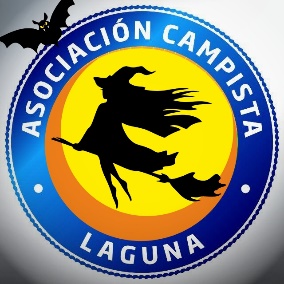 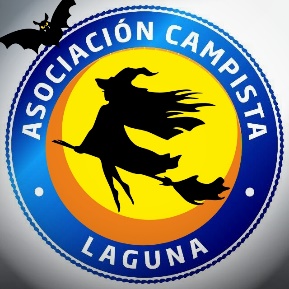 CASTROMONTE ( VALLADOLID )
VIERNES, 28 de OctubreRecepción de campistas20:00 h Se adornarán Las Paneras con temática Halloween por parte de los más pequeños. También se sugiere adornar las Instalaciones, ya que, habrá un premio a la que este mejor ambientada.La organización tiene adornos, pero si ampliamos con alguno más mucho mejor. (Calabazas, esqueletos, arañas, murciélagos...)22:30: Después de cenar, habrá un chupito, pastitas y tertulia.SABADO, 29 de Octubre:11,30 h: Paseo por los alrededores 14:30 h COMIDA OFRECIDA POR EL CATERING ARRIBAS, con vino, pan y postre 17:00 h  TALLER MONSTRUOSO Infantil con animación.17:00 h   Juegos autóctonos como bolos, petanca…19:30 h   Se preparará una Gymkana para los más jóvenes con linternas y muchas sorpresas21:30h    Cena en el local del camping, cada uno lo suyo. 22:30 h    A BAILAAAAARRRDOMINGO, 30 de Octubre:10:30 H Paseo por los alrededores14:30 H COCIDO POR EL CATERING ARRIBAS, con vino pan y postre19:30 h TALLER DE COCINA TEMATICA HALLOWEEN participación de niños y no tan niños. (CONCURSO), Cada instalación lleva sus ingredientes para realizar su plato tenebroso, se puede llevar preparado de casa si se tiene una receta elaborada y suculenta. 21:30 h Degustación de los productos elaborados en el local con…BAILECITO y más sorpresasLunes, 31 de Octubre:MAÑANA LIBRE21:00 h CONCURSO DE DISFRACES Temática Halloween. Truco o Trato                 por las instalaciones. Vuelta al local para darle ritmo a los esqueletos.Se pedirá colaboración para votar para los diferentes concursos.MARTES, 1 de Noviembre Fiesta de todos los Santos:13:30 h Concurso de tapas se valorará presentación y degustación. Se realizará entrega de premios para los diferentes concursos (Taller de cocina: presentación y al más gustoso, premio al mejor disfraz adulto e infantil, ganadores de la Gymkana, a la mejor instalación terrorífica y los dos premios para el concurso de cata).                                 BUEN VIAJE       y      HASTA PRONTOLOS HORARIOS Y EL PROGRAMA PUEDEN SER MODIFICADOS POR ALGUNA CIRCUNSTANCIA AJENA A LA ORGANIZACIÓN